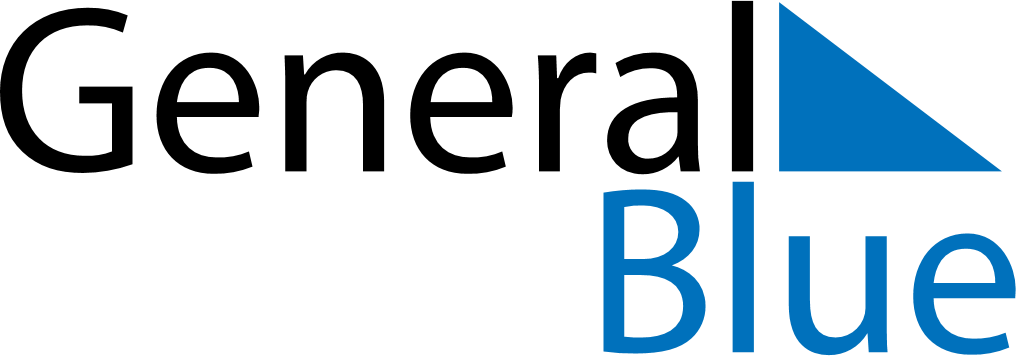 February 2029February 2029February 2029February 2029CanadaCanadaCanadaSundayMondayTuesdayWednesdayThursdayFridayFridaySaturday1223Groundhog DayGroundhog Day4567899101112131415161617Valentine’s Day181920212223232425262728